※記入欄が不足する場合はどんな用紙にご記入いただいても構いません。・・・・・・・・・・・・・・・・・・・・・・・・・・・・・・・・・・・・・・・・・・・・・・・・・・・・・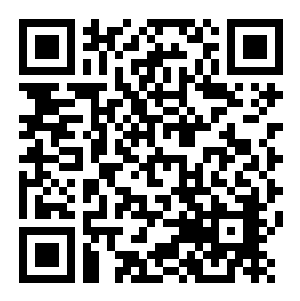 氏　　名住　　所電話番号勤務先・学校名（市外の方のみ）勤務先・学校名（市外の方のみ）意見をするページ　　　　　ページ意見の該当行　　　行目から　　　行目意見箱市役所・いきいき広場・図書館・吉浜公民館・各ふれあいプラザ・女性文化センター・地域交流施設たかぴあに設置の「意見箱」へ投函窓　口いきいき広場2階地域福祉グループ郵送・ＦＡＸ電子メール下記参照意見提出フォーム意見提出フォームより必要事項を記入してください